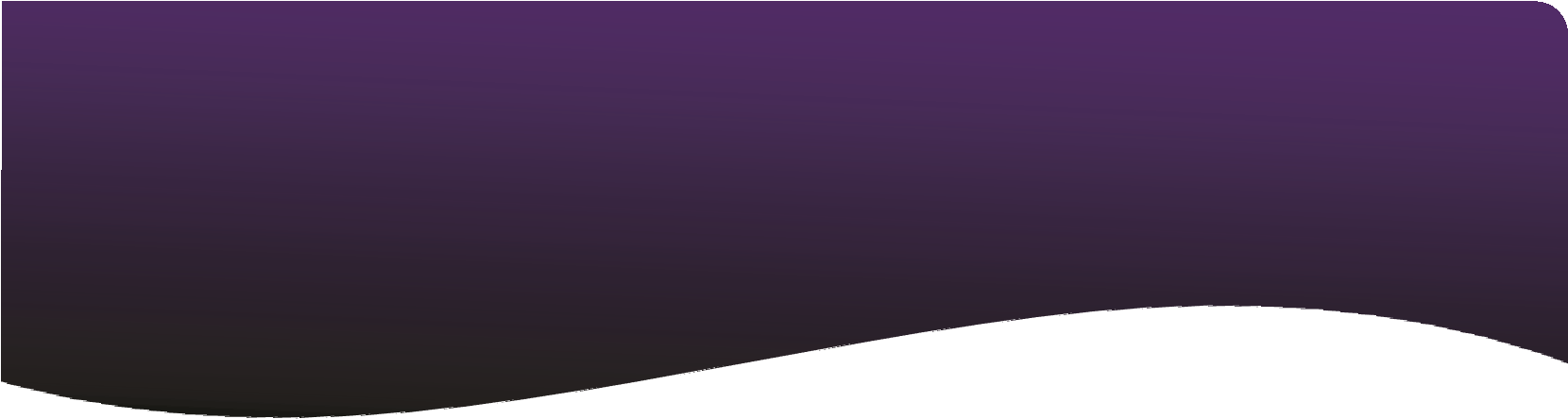 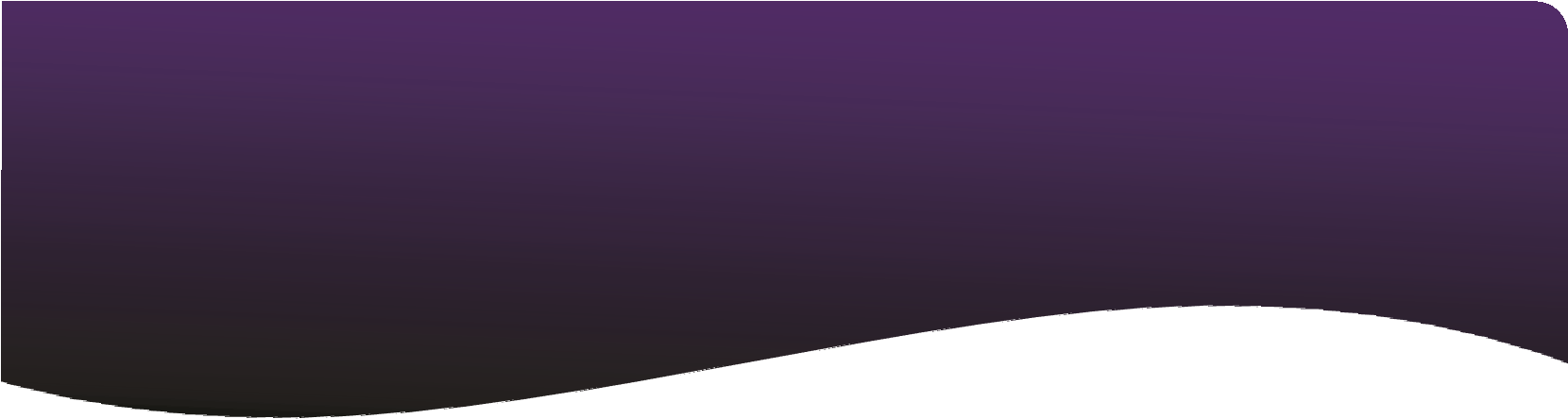  HOW TO PURCHASE YOUR UNIFORM 2023/24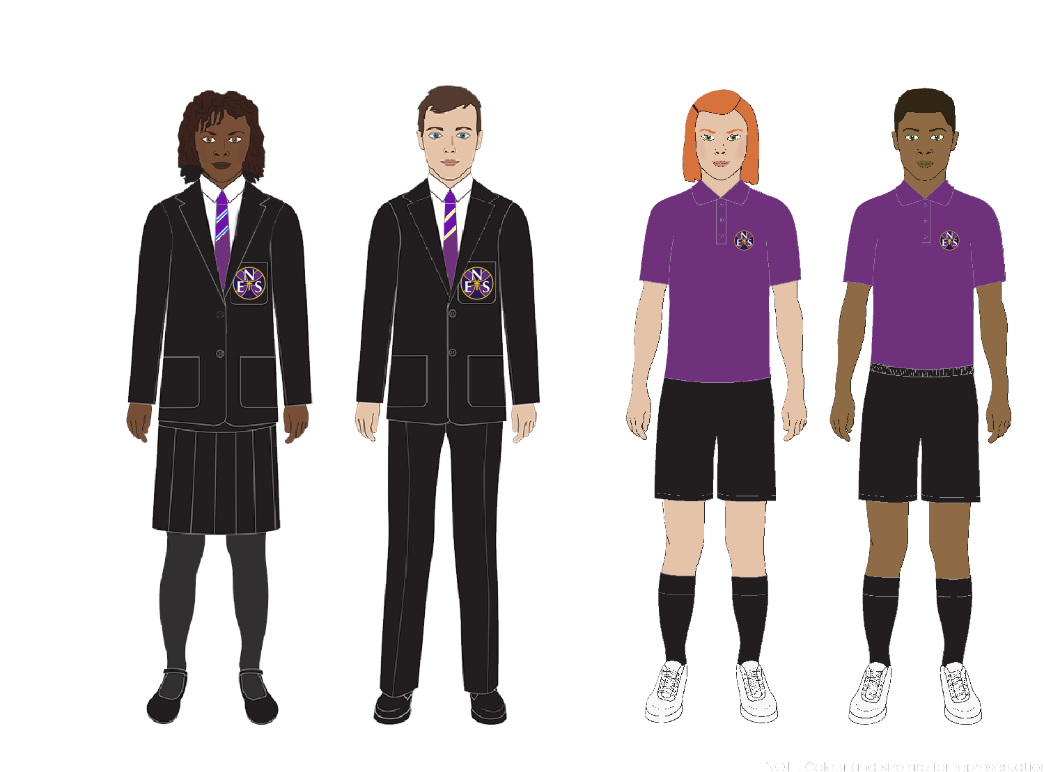 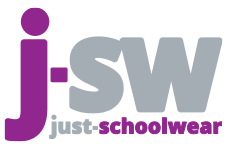 To ensure your child has their uniform ready for their first day, all orders MUST be placed by Friday 4 August Uniform can ONLY be purchased from Just-Schoolwear website, where you have two options for delivery: Option 1: Free Click & Collect from any of the Just-Schoolwear storesOption 2: Home Delivery (£4.94)Uniform Sizing EventWe have Just School Wear joining us for our family induction evening on 4th July 2023 Please arrive at least an hour prior to your allocated induction timeslot to attend the sizing event. How to locate The Nottingham Emmanuel Uniform?Go to www.just-schoolwear.co.ukClick ‘Shop’ on the drop down menu at the top of the webpageThen type ‘The Nottingham Emmanuel School’ in the search barShop opening times – For Click & Collect + Returns (the stores will not hold any uniform stock, only a sizing set)Please check the Just-Schoolwear website from 23 July, as some stores will have extended opening times.Measurements such as height are a better guide than age when choosing the correct size, so if your child is taller than average, it is advisable to order the next size up in tops or trousers.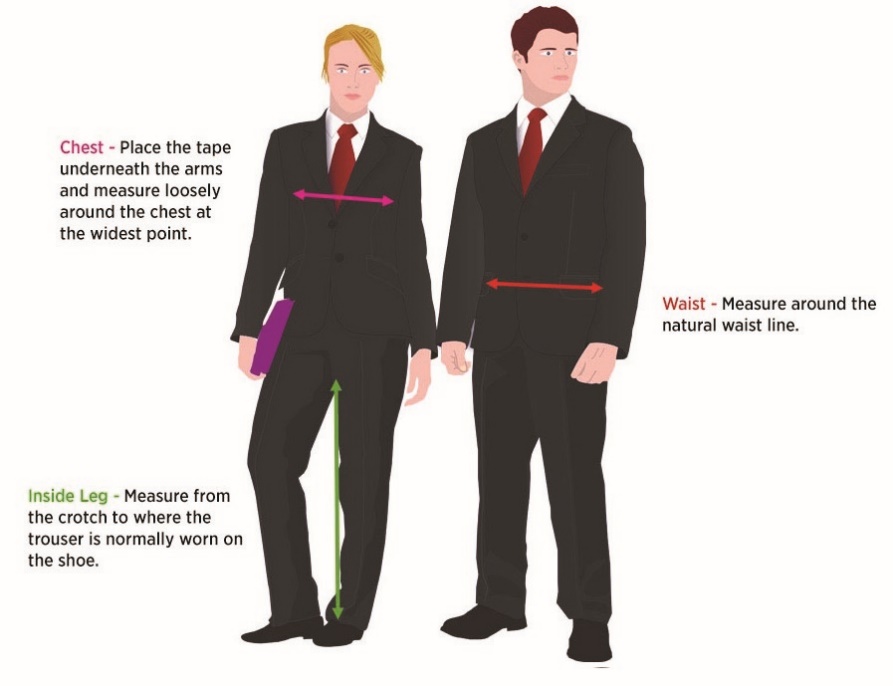 If you have any questions or concerns about the sizing of our garments, don't hesitate to get in touch with the Just Schoolwear team.Just School wear shopsArnold Store		Long Eaton Store12 High Street		73 Derby RoadArnold		Long EatonNottingham		NottinghamNG5 7DZ		NG10 1LU0115 9652869		0115 9652869West Bridgford Store                                                                     11 Compton Acres Shopping Centre	West Bridgford	Nottingham	NG2 7RS	0115 9652869Shop/DayMondayTuesdayWednesdayThursdayFridaySaturdaySundayArnold(Just-schoolwear)Closed10am-4pmClosed10am-4pmClosed10am-3pmClosedLong Eaton(Just-schoolwear)ClosedClosed10am-4pmClosedClosed10am-3pmClosedWest Bridgford(Just-schoolwear)Closed10am-4pmClosed10am-4pmClosed10am-3pmClosedUniform PricesNOTTINGHAM EMMANUEL SCHOOL 		PRICE (£)Uniform PricesNOTTINGHAM EMMANUEL SCHOOL 		PRICE (£)Nottingham Emmanuel School Blazer*                                                                                               £26.75 – £32.95Nottingham Emmanuel School Clip On Tie*                                                                                               £5.95Ecro Apron                                                                                                                                                                 £7.95Black V-Neck Jumper                                                                                                                                 £16.95 - £19.95 Trutex Stitch Down Pleated Skirt                                                                                                           £17.95 – 20.95 Trutex Slim Leg Trouser                                                                                                                             £17.95 – 20.95 Long Sleeve Trutex Boys Shirt ( Twin Pack)                                                                                      £14.95 - £16.95Short Sleeve Trutex Girls Blouse ( Twin Pack)                                                                                 £14.95 - £16.95	NOTTINGHAM EMMANUEL SCHOOL PE UNIFORM		PRICE (£)	NOTTINGHAM EMMANUEL SCHOOL PE UNIFORM		PRICE (£)Nottingham Emmanuel School  Embroidered PE Polo shirt*                                                    £10.50 - £12.50Black Honeycomb sports shorts                                                                                                             £8.50 - £9.50Falcon Training Pants                                                                                                                                       £20.95Nottingham Emmanuel School PE Varsity Hoodie£17.95 - £20.95 Black Sports Socks                                                                                             £5.95*Compulsory Items*Compulsory Items